Mathematics                                          Orrets Meadow School      21 22        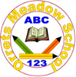 Long Term PlanYear  2 SDP: Maths LanguageMathematics                                          Orrets Meadow School      21 22        Long Term PlanYear  2 SDP: Maths LanguageMathematics                                          Orrets Meadow School      21 22        Long Term PlanYear  2 SDP: Maths LanguageMathematics                                          Orrets Meadow School      21 22        Long Term PlanYear  2 SDP: Maths LanguageMathematics                                          Orrets Meadow School      21 22        Long Term PlanYear  2 SDP: Maths LanguageMathematics                                          Orrets Meadow School      21 22        Long Term PlanYear  2 SDP: Maths LanguageMathematics                                          Orrets Meadow School      21 22        Long Term PlanYear  2 SDP: Maths LanguageMathematics                                          Orrets Meadow School      21 22        Long Term PlanYear  2 SDP: Maths LanguageMathematics                                          Orrets Meadow School      21 22        Long Term PlanYear  2 SDP: Maths LanguageMathematics                                          Orrets Meadow School      21 22        Long Term PlanYear  2 SDP: Maths LanguageMathematics                                          Orrets Meadow School      21 22        Long Term PlanYear  2 SDP: Maths LanguageMathematics                                          Orrets Meadow School      21 22        Long Term PlanYear  2 SDP: Maths LanguageMathematics                                          Orrets Meadow School      21 22        Long Term PlanYear  2 SDP: Maths LanguageMathematics                                          Orrets Meadow School      21 22        Long Term PlanYear  2 SDP: Maths LanguageMathematics                                          Orrets Meadow School      21 22        Long Term PlanYear  2 SDP: Maths LanguageMathematics                                          Orrets Meadow School      21 22        Long Term PlanYear  2 SDP: Maths LanguageMathematics                                          Orrets Meadow School      21 22        Long Term PlanYear  2 SDP: Maths LanguageAutumn30/82 Days16/9213/9320/9427/954/10611/10718/10SC WKHalf Term11/1128/11315/11422/11529/1166/12SC WK713/12RE WKPlace ValuePlace ValuePlace ValueNumber Addition SubtractionNumber Addition SubtractionNumber Addition SubtractionMeasureLengthHeightShapeTimeMeasureMoneyMeasureMoneyNumberMultiplicationDivisionNumberMultiplicationDivisionReview Catch upAssessmentReview Catch upAssessmentSpring15/1210/1317/1424/1531/167/2RE WK714/2SC WK128/227/3314/3421/3SC WK528/364/47 Easter11-22/4NumberMultiplicationDivisionNumberMultiplicationDivisionStatisticsStatisticsMoneyGeometryProperties ofShapeGeometryProperties ofShapeNumberFractionsNumberFractionsTimeLengthHeightLengthHeightAssessmentSummer125/4Culture WK22/539/5416/5523/5SC WK//16/82  13/6Health WK  320/6427/654/7611/77 (3)18/7PositionDirectionPositionDirectionMoneyNumberProblem SolvingNumberProblem Solving//Time/TimeMeasureMassCapacity TemperatureMeasureMassCapacity TemperatureMeasureMassCapacity TemperatureProblemSolvingAssessmentMental Maths  Bonds                                                                          Arithmetic Fluency                          10:45-11amMental Maths  Bonds                                                                          Arithmetic Fluency                          10:45-11amMental Maths  Bonds                                                                          Arithmetic Fluency                          10:45-11amMental Maths  Bonds                                                                          Arithmetic Fluency                          10:45-11amMental Maths  Bonds                                                                          Arithmetic Fluency                          10:45-11amMondayTuesdayWednesdayThursdayFridayMultiplication/DivisionFacts and relationshipsAddition and subtractionRelationshipsMultiplication and DivisionRecall FluencyNumber BondsInverse relationshipsProblem solvingMaster